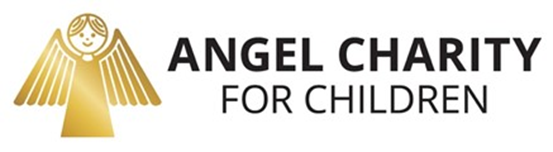 3132 N. SWAN RD.  ∙  TUCSON, ARIZONA 85712  ∙  520-326-3686  ∙  ANGELCHARITY.ORG3132 N. SWAN RD.  ∙  TUCSON, ARIZONA 85712  ∙  520-326-3686  ∙  ANGELCHARITY.ORG2024 Executive CommitteeGeneral Chair Kellie Terhune NeelyVice ChairDawn DarlingCapital Campaign/	UnderwritingTana LopezFounding ChairGuardian Angel Emeritus Louise ThomasGuardian Angels 	Cheryl CoxAdaline KlemmedsonVickie ButlerChair Elect Vicky CurtisRecording SecretaryChristine TurnerTreasurerGracie Marum-Quiroz 	Parliamentarian/MALLaura BuckelewAngel Ball ChairNanci Berens2023 General ChairJeannie NguyenEvents ChairBetty Jo WeaverCommunications ChairValerie FanelliSolicitations ChairMary CoeletOperations ChairCathy SolversonMembership LiaisonPaige CogdallBoard of DirectorsJeanne SilverbergShelene TaylorKarla LoobyKelly MedvecAriana CornidezVeronica McCuthcheonJennifer NymanMelissa GibbonsAnna Martinez-RossMisty ArnoldDorene NichelJill BrooksCindy RobertsonLia KellerMonth 00, 2024Name(s)StreetCity, ST ZIPD  Dear FORMAL Name(S),On behalf of Angel Charity for Children and our 2024 beneficiaries, we  thank you for your support and generous donation  of $XX,XXX, on Month 00, 2024.  As we celebrate our 42nd year of raising funds to benefit the underserved children in our community, it is your kindness that continues to help meet the various needs of the many children’s services in Pima County.Angel Charity has a proud history of advancing its mission to improve the quality of life for childrenin our community.   We are grateful that you have chosen to partner with us once again.  100% of thedonations  go directly to our capital campaign to our beneficiaries.  NAME(S), we know that you have many charitable options from which to choose. We are grateful to you for selecting Angel Charity for Children as a recipient of your kindness and generosity.   Certainly few investments could be more significant than those made on behalf of a child.  Thank you for helping Angels Work Miracles®. With Gratitude,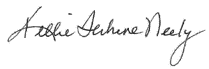 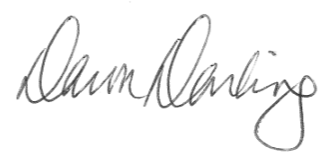 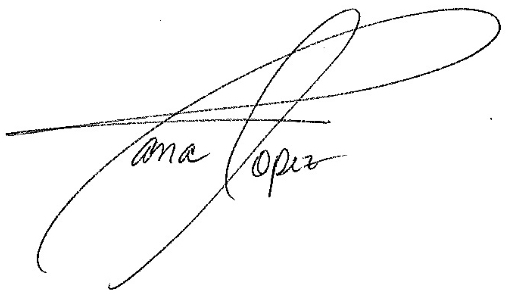 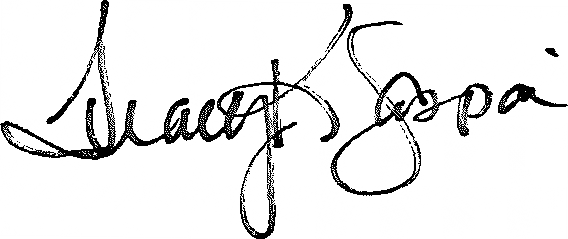 Kellie Terhune Neely                 Dawn Darling                    Tana Lopez                             Tracy Gaspari2024 General Chair                   2023 Vice Chair                2024 CCU Chair                      2024 CCU Coordinator